采购项目编号：TZY202236采购项目名称：信息工程系2022年教学耗材（四次）竞争性谈判文件采购人名称：唐山职业技术学院招标代理机构：河北明安工程项目管理有限公司 二〇二二年八月声  明为了保证采购活动的公开、公平、公正，特此郑重声明：本文件及有关附件作为谈判依据，对供应商及参与人均具有约束力，供应商编制响应文件必须按照本文件的约定进行,由于对谈判文件的误解而造成的无效响应或其他情况,后果自负。                  河北明安工程项目管理有限公司  目录第一部分 谈判邀请函唐山职业技术学院遵循公开、公平、公正、诚实信用的原则，对信息工程系2022年教学耗材（四次）项目进行竞争性谈判采购，欢迎具有完成本项目能力的供应商参加谈判活动。采购项目编号：TZY202236采购项目名称：信息工程系2022年教学耗材（四次）项目供货周期：中标后15日内供货4.项目服务地点：唐山职业技术学院南湖校区5.供应商资质要求：（1）符合《政府采购法》第22条规定及相关规定；（2）该项目【非】专门面向中小企业或小型、微型企业采购。6.评审办法：最低评标价法7.供应商邀请方式：本次采用公告方式。本次谈判邀请在唐山职业技术学院通知公告栏（http://www.tsvtc.edu.cn/）、惠招标电子招投标交易平台上以公告形式发布。8.谈判文件的获取：凡有意参加投标者，请于2022年8月6日至2022年8月10日，每日上午09:00时至11:30时，下午14:00时至17:00时携带营业执照副本，资质证，法定代表人身份证明及法定代表人身份证或法定代表人授权书、被授权人身份证以上资料原件的复印件1套（复印件加盖单位公章）到河北明安工程项目管理有限公司（唐山市路北区融通大厦1508）报名并购买谈判文件（节假日除外）。谈判文件可在唐山职业技术学院通知公告栏、惠招标电子招投标交易平台自行下载，文件成本费：200/份9.递交响应文件截止时间：2022年8月12日，北京时间9：3010.递交响应文件及谈判地点：河北明安工程项目管理有限公司会议室11.采购机构名称：唐山职业技术学院采购联系人：周冲 联系电话：13803156480 通信地址：唐山市丰南区正泰街29号12.招标代理机构名称：河北明安工程项目管理有限公司联系人：张育玮  联系电话：1583252138913.质疑、监督电话：13313051508、15832521389（代理机构）第二部分 谈判项目技术、服务、安全要求项目说明按照采购人的工作安排，对信息工程系2022年教学耗材（四次）进行采购。二、政府采购预算为（人民币）：54358.00元（响应文件中报价高于此预算的为无效响应文件）三、服务及技术规范要求四、安全标准：符合国家、地方、行业、团体或企业标准，并按照最高标准执行。五、服务要求1.服务标准：国家、地方、行业、团体或企业标准，并按照最高标准执行。2.售后服务：1）报价包含本次采购的货物本身价货物运输到指定地点的运输费用及各项税金等验收合格的所有费用。2）所提供的货物必须保证有关证书和附件（包括标准配置必备件、质量保证书（卡）、使用说明书、完整的技术资料及相应的中文说明等）等相关手续齐全。六、知识产权1.供应商应保证在本项目中使用的任何产品和服务（包括部分使用），不会产生因第三方提出侵犯其专利权、商标权或其它知识产权而引起的法律和经济纠纷，如因专利权、商标权或其它知识产权而引起法律和经济纠纷，由供应商承担所有相关责任。2.除非谈判文件特别规定，采购人享有本项目实施过程中产生的知识成果及知识产权。3.供应商将在采购项目实施过程中采用自有或者第三方知识成果的，应当在响应文件中载明，并提供相关知识产权证明文件。使用该知识成果后，供应商需提供开发接口和开发手册等技术资料，并承诺提供无限期支持，采购人享有使用权（含采购人委托第三方在该项目后续开发的使用权）。4.如采用供应商所不拥有的知识产权，则在报价中必须包括合法获取该知识产权的相关费用。七、验收及付款：1、验收：采购人应当按照政府采购合同规定的技术、服务、安全标准组织对投标人履约情况进行验收，并出具验收书。验收书应当包括每一项技术、服务、安全标准的履约情况。大型或者复杂的项目，应当邀请国家认可的质量检测机构参加验收。验收方成员应当在验收书上签字，并承担相应的法律责任。2、付款：采购人验收合格后付款100%。3、履约保证金履约保证金是中标供应商履行本次采购活动的必备条件，需在中标之日起三日内的工作时间从公司基本账户通过电汇、支票、汇票、本票、网上银行等银行认可的支付形式将保证金汇入我院指定账户，凭汇款凭证领取中标通知书（必须汇款附言“XX履约保证金”同时在备注中填写采购项目编号）。本次需交履约保证金金额为中标金额的5%。供应商需持保证金支付凭证，（如银行回单等）换取中标通知书。用户名：唐山职业技术学院      银行账号：100148233959  行号：104124000017开户银行名称：中国银行唐山分行单位地址、电话：唐山市丰南区正泰街29号（0315）2368885投标供应商退保证金时需填写唐山职业技术学院退保证金申请表（学院官网通知公告栏下载）配齐资料后提请学院使用部门按照学院相关流程办理退付手续。八、本次谈判采购由采购人授权谈判小组确定成交供应商。九、中标服务费及投标费用：本次投标供应商的中标服务费按照计委计价格【2002】1980号文的80%收取，由中标人支付。投标供应商应承担所有与准备和参加投标有关的费用。不论投标的结果如何，采购代理机构和采购人均无义务和责任承担这些费用。附件一                         资格审查内容本次采用资格后审供应商参加本次谈判必须在“响应文件”中提交下列资格审查的材料，采购人负责进行审查。附件二                        符合性检查内容谈判小组对响应文件的有效性、完整性和响应程度进行审查包括但不限于以下内容。注：谈判文件中提供格式的必须按照提供的格式填写，否则为无效响应文件。附件三                           采购政策执行本次采购中涉及到的采购政策按照以下要求执行，并按照国家采购政策规定提供相应的证据、证明或声明，否则视为不享受采购政策条件。未涉及采购政策的不需要提供。1、根据《政府采购促进中小企业发展管理办法》（财库〔2020〕46号）的规定，对于经主管预算单位统筹后未预留份额专门面向中小企业采购的采购项目，以及预留份额项目中的非预留部分采购包，采购人、采购代理机构应当对符合本办法规定的小微企业报价给予10%的扣除，用扣除后的价格参加评审。接受大中型企业与小微企业组成联合体或者允许大中型企业向一家或者多家小微企业分包的采购项目，对于联合协议或者分包意向协议约定小微企业的合同份额占到合同总金额30%以上的，采购人、采购代理机构应当对联合体或者大中型企业的报价给予4%的扣除，用扣除后的价格参加评审。组成联合体或者接受分包的小微企业与联合体内其他企业、分包企业之间存在直接控股、管理关系的，不享受价格扣除优惠政策。规定依据本办法规定享受扶持政策获得政府采购合同的，小微企业不得将合同分包给大中型企业，中型企业不得将合同分包给大型企业。价格扣除比例或者价格分加分比例对小型企业和微型企业同等对待，不作区分。具体采购项目的价格扣除比例或者价格分加分比例，由采购人根据采购标的相关行业平均利润率、市场竞争状况等，在本办法规定的幅度内确定。2、根据《财政部、司法部关于政府采购支持监狱企业发展有关问题的通知》的规定，经与采购人协商确定，对监狱企业的产品价格给予6％的扣除，用扣除后的价格参与评审。3、根据《关于促进残疾人就业政府采购政策的通知》的规定，残疾人福利性单位视同小型、微型企业，给予6％的扣除，用扣除后的价格参与评审。4、节能环保产品采购执行“关于调整优化节能产品、环境标志产品政府采购执行机制的通知-财库〔2019〕9号”依据品目清单和认证证书实施政府优先采购和强制采购。采购人拟采购的产品属于品目清单范围的，采购人及其委托的采购代理机构应当依据国家确定的认证机构出具的、处于有效期之内的节能产品、环境标志产品认证证书，对获得证书的产品实施政府优先采购或强制采购。在同质同价情况下优先采购节能环保产品。查询网址为：中国政府采购网（http://www.ccgp.gov.cn）注：生产厂家为小微企业必须提供相关证明附件四                           相关规定1.该项目【非】专门面向中小企业或小型、微型企业采购。2.单位负责人为同一人或者存在直接控股、管理关系的不同供应商，不得参加同一合同项下的政府采购活动。3.本项目【不】接受联合体参与（注：联合体是指两个以上的自然人、法人或者其他组织可以组成一个联合体，以一个供应商的身份共同参加政府采购。以联合体形式进行政府采购的，参加联合体的供应商均应当具备采购法第二十二条规定的条件，并应当向采购人提交联合协议，载明联合体各方承担的工作和义务。联合体各方应当共同与采购人签订采购合同，就采购合同约定的事项对采购人承担连带责任。以联合体形式参加政府采购的，联合体各方不得再单独参加或者与其他供应商另外组成联合体参加同一合同项下的政府采购活动）。联合体参与谈判的应当由联合体代表下载谈判文件。4.参加谈判时必须为未被列入“信用中国”网站(www.creditchina.gov.cn)、中国政府采购网(www.ccgp.gov.cn)等渠道查询信用记录失信被执行人、税收违法黑名单、政府采购严重违法失信行为记录名单的供应商。5.为采购项目提供整体设计、规范编制或者项目管理、监理、检测等服务的供应商，不得参加本采购项目。供应商为采购人在确定采购需求、编制谈判文件过程中提供咨询论证，其提供的咨询论证意见成为谈判文件中规定的供应商资格条件、技术服务商务要求、评审因素和标准、政府采购合同等实质性内容条款的，视同为采购项目提供规范编制。6.谈判小组不向未成交供应商解释未成交原因，不退还响应文件。附件五有关名词解释1.“采购人”系是指依法进行政府采购的国家机关、事业单位、团体组织。本次谈判采购人为唐山职业技术学院。2.“供应商” 系指响应谈判文件并且符合谈判文件规定资格条件和参加谈判竞争的法人、其他组织或者自然人。3.“采购代理机构”是河北明安工程项目管理有限公司。4.“响应文件” 系指对谈判采购文件提出的要求和条件作出实质性响应而编制的文件。5.“谈判小组” 系由采购人代表和有关专家等组成的确定（预）成交供应商的组织。6.“包”系指谈判文件中“谈判项目技术、服务、安全要求”中按A、B、C┅┅序号界定的可单独响应的项目。如谈判项目分包，供应商必须以包为单位，制作响应文件，分别密封单独递交。7.“进口产品”是指通过中国海关报关验放进入中国境内的产品。8.“实质性响应”是指响应文件的有效性、完整性和对谈判文件的响应程度等方面。9.日期、天数、时间：未有特别说明时，均为公历日（天）及北京时间。第三部分 供应商须知一、谈判文件说明（一）重要提示供应商必须认真阅读本谈判文件，充分理解采购项目的全部内容，并根据谈判文件要求，提供符合采购人需求和实际情况一致的、具有可操作性的详细的解决方案。供应商没有按照谈判文件要求提交全部资料，或者响应文件中没有对谈判文件的要求在各方面都作出实质性响应是供应商的风险，可能导致其响应文件被拒绝。（二）谈判文件的解释权：本文件由唐山职业技术学院、河北明安工程项目管理有限公司负责解释。提交响应文件截止之日前，采购人或者谈判小组可以对已发出的谈判通知书进行必要的澄清或者修改，澄清或者修改的内容作为谈判通知书的组成部分。澄清或者修改的内容可能影响响应文件编制的，供应商需及时关注查看谈判文件有无澄清和修改,采购人或者谈判小组应当在提交响应文件截止之日3个工作日前，在唐山职业技术学院通知公告栏上发布更正公告。不足3个工作日的，应当顺延提交响应文件截止之日。（三）违约责任：由采购人与成交供应商按有关规定在合同中体现并签订，见第四部分采购合同。（四）供应商资格基本要求：1、供应商参加政府采购活动应当具备政府采购法第二十二条规定，并提交以下材料：（1）法人或者其他组织的营业执照等证明文件，自然人的身份证明；（2）财务状况报告，依法缴纳税收和社会保障资金的相关材料；（3）具备履行合同所必需的设备和专业技术能力的证明材料；（4）参加政府采购活动前3年内在经营活动中没有重大违法记录的书面声明；（5）具备法律、行政法规规定的其他条件的证明材料。采购项目有特殊要求的，供应商还应当提供其符合特殊要求的证明材料或者情况说明。（五）要求服务时间：具体服务时间供应商必须在谈判中做出明确承诺,且符合采购人的交货时限要求，并在合同中确定。（六）谈判有效期有效期从提交响应文件的截止之日起算。响应文件中承诺的有效期应当不少于谈判文件中载明的有效期60天(日历天)。否则为不实质性响应，为无效响应。有效期内供应商撤销响应文件的，采购人可以按照校内的相关规定进行处罚。（七）其他说明：1、合同由采购人与成交供应商签订。2、合同签订依据：按谈判采购文件的技术要求、响应文件及承诺确定的条件。3、除不可抗力等因素外，成交结果投标现场公布后，采购人改变成交结果，或者成交供应商拒绝签订采购合同的，应当承担相应的法律责任。二、响应文件的编写（一）响应文件的编写：供应商应当按照本谈判文件第五部分要求的响应文件格式和内容编制响应文件，并对其提交的响应文件的真实性、有效性、合法性承担法律责任。响应文件中其所投相关参数必须是确定的，否则为无效响应。 1、供应商应按规定，向招标人递交响应文件，响应文件中可能涉及到的外文资料必须附有相应的中文译本，外文资料与中文译本不一致之处，以中文译本为准。2、响应文件的正本和副本均需A4纸打印或用不褪色墨水书写，由供应商的法定代表人或其授权的代理人按规定小签或签署，不得用签名章代替。3、响应文件的任何一页都不应涂改，不应有行间插字或删除。如果出现上述情况，不论何种原因造成，均由响应文件签字人在改动处小签或盖法人章。4、响应文件的正本与副本应分别装订成册，必须在左侧胶装，不得采用活页夹、订书钉等方式装订，否则为无效响应文件。响应文件应编制目录，并且逐页标注连续页码，招标人对由于响应文件装订松散而造成的丢失或其他后果不承担任何责任。响应文件应包括正本一份、副本二份、电子版U盘，当正本与副本有不一致时，以正本为准。（二）报价：1、报价必须为人民币。2、供应商应在响应文件的“承诺书”中填写该项目的总报价，任何有选择的报价将不予接受。3、供应商应根据谈判文件要求编制真实有效的报价。（三）响应文件的递交：  供应商应在本谈判文件中要求的递交响应文件截止时间前，将响应文件密封送达指定地点。在截止时间后送达的响应文件为无效文件，采购人谈判小组应当拒收。三、谈判工作程序和方法（一）谈判小组组成、职责及义务：1、组成：（1）竞争性谈判小组由采购人代表和评审专家共3人以上单数组成，其中评审专家人数不得少于竞争性谈判小组成员总数的2/3。（2）谈判开始前，由小组成员共同推选谈判小组组长一名，主持谈判工作，组长与其他成员等权，即只有一票表决权。2、谈判小组在采购活动过程中应当履行下列职责：（1）确认或者制定谈判文件；（2）从符合相应资格条件的供应商名单中确定不少于3家的供应商参加谈判；（3）审查供应商的响应文件并做出评价；（4）要求供应商解释或者澄清其响应文件；（5）编写评审报告；3、谈判小组应当履行下列义务：（1）遵纪守法，客观、公正、廉洁地履行职责；（2）根据采购文件的规定独立进行评审，对个人的评审意见承担法律责任；（3）参与评审报告的起草；（4）配合采购人答复供应商提出的质疑；（二）谈判遵循的原则及方法：1、原则：遵循公开透明、公平竞争、公正及诚实信用的原则。2、方法：为保证谈判工作合法、有序、高效的进行。本次谈判采取再次报价方式且最低评标价法。（三）注意事项：1、维持会场秩序，不准大声喧哗；关闭手机或置于震动状态。2、在谈判期间，供应商不要远离会议现场，以便随时接受询问。供应商不得向谈判小组询问谈判情况，不得进行旨在影响谈判结果的活动，否则，一经发现取消其响应资格。3、在谈判过程中，如供应商故意扰乱会场秩序或谈判小组认为有其他不正当行为时，谈判小组有权终止谈判过程。4、谈判结束后，当场公布成交供应商和成交价格，并在唐山职业技术学院网站公告成交结果。成交供应商与未成交供应商的响应文件均不再退回。开标、谈判工作程序：谈判按响应文件初审、澄清有关问题、比较与评价、推荐成交候选供应商名单的顺序进行。1、响应文件初审：（1）资格性检查。依据法律法规和谈判文件的规定，对供应商的资格证明等进行审查，以确定供应商是否具备响应资格。（2）符合性检查。谈判时依据谈判文件的规定，从响应文件的有效性、完整性和对谈判文件的响应程度进行审查，以确定是否对谈判文件的实质性要求做出响应。（3）谈判时属下列情况之一者按无效响应处理：A、未按规定提供证明资料的。B、未按照谈判文件规定要求密封、胶装、签署、盖章的。C、不具备谈判文件中规定资格要求的。D、不符合法律、法规和谈判文件中规定的其他实质性要求的。2、澄清有关问题：谈判小组对响应文件的有效性、完整性和响应程度进行审查时，可以要求供应商对响应文件中含义不明确、同类问题表述不一致或者有明显文字和计算错误的内容等做出必要的澄清、说明或者更正。供应商的澄清、说明或者更正不得超出响应文件的范围或者改变响应文件的实质性内容。谈判小组要求供应商澄清、说明或者更正响应文件应当以书面形式做出。供应商的澄清、说明或者更正应当由法定代表人或其授权代表签字或者加盖公章。由授权代表签字的，应当附法定代表人授权书。供应商为自然人的，应当由本人签字并附身份证明。3、比较与评价：按谈判文件中规定的方法和标准，对响应文件进行评审，并根据谈判文件规定的程序、评定成交的标准等事项与实质性响应谈判文件要求的供应商进行谈判。未实质性响应谈判文件的响应文件按无效处理，谈判小组应告之有关供应商。本次谈判采用再次报价方式且最低评标价法。在全部满足谈判文件实质性要求前提下，依据统一的价格要素评定最低报价。本次谈判根据谈判情况，采取再次报价方式。以技术、服务、安全标准等均能满足谈判文件实质性响应要求且最后报价最低的供应商作为成交候选供应商或者成交供应商。4、推荐成交候选供应商名单：谈判小组应当从质量和服务均能满足采购文件实质性响应要求的供应商中，按照最后报价由低到高的顺序提出3名以上成交候选人，并编写评审报告。5、谈判小组根据评审记录和评审结果编写评审报告，其主要内容包括：（1）邀请供应商参加采购活动的具体方式和相关情况，以及参加采购活动的供应商名单；（2）评审日期和地点，谈判小组成员名单；（3）评审情况记录和说明，包括对供应商的资格审查情况、供应商响应文件评审情况、谈判情况、报价情况等；（4）提出的成交候选人的名单及理由。（五）成交：1、成交候选供应商的顺序经与采购人核实无疑义，第一成交侯选供应商即为成交供应商。2、谈判小组写出评定意见并经所有谈判小组成员签字后方为有效。3、谈判小组将评定报告交付采购人，采购人确认签字后公开宣布谈判结果，谈判结束。（六）其他说明：1、实质性供应商不足三家，谈判失败。2、出现影响采购公正的违法、违规行为的为废标；3、谈判小组不向未成交供应商解释未成交原因，不退还响应文件。4、供应商质疑时。供应商质疑应实行实名制，供应商其质疑应当有明确的请求和必要的证明材料，质疑材料加盖单位公章，有法人代表签字。如捏造事实、提供虚假材料或以非法手段取得证明材料的，驳回质疑申请。电报、电话、传真形式的质疑概不受理。采购人应当依法对供应商依法提出的询问做出答复。供应商提出的询问或者质疑超出采购人本次采购范围的，采购人可不做答复。（七）处罚1.成交供应商有下列情形之一的，责令限期改正，情节严重的，列入不良行为记录名单，在1至3年内禁止参加政府采购活动，并予以通报：1.1未按照采购文件确定的事项签订政府采购合同，或者与采购人另行订立背离合同实质性内容的协议的。1.2成交后无正当理由不与采购人签订合同的。1.3拒绝履行合同义务的。四、合同授予（一）成交通知书采购人在成交结果确定之日起2个工作日内，在唐山职业技术学院网站上公告成交结果。（二）合同签订1、如无特殊情况，采购人与成交供应商应当在网站上公告成交结果30日内，按照谈判文件确定的合同文本以及采购标的、采购金额、技术和服务要求、安全标准等事项签订采购合同。2、采购人不得向成交供应商提出超出谈判文件以外的任何要求作为签订合同的条件，不得与成交供应商订立背离谈判文件确定的合同文本以及采购标的、采购金额、技术和服务要求、安全标准等实质性内容的协议。3、除不可抗力等因素外，成交公告公布后无异议，采购人不可改变成交结果，或者成交供应商拒绝签订采购合同的，应当承担相应的法律责任。4、成交供应商拒绝签订采购合同的，采购人可以按照评审报告推荐的成交候选人名单排序，确定下一候选人为成交供应商，也可以重新开展采购活动。拒绝签订采购合同的成交供应商不得参加对该项目重新开展的采购活动。5、第四部分采购合同为谈判文件的重要条款，供应商应认真遵守，请供应商认真阅读。第四部分 采购合同（样例）采购人（甲方）：唐山职业技术学院                     合同编号：供应商（乙方）：                                     合同签定地：河北.唐山乙方在唐山职业技术学院组织的采购招标中（采购项目名称：，采购项目编号：）成交，按照《中华人民共和国政府采购法》、《中华人民共和国政府采购法实施条例》、《民法典 合同编》、《政府采购非招标采购方式管理办法》之规定，经甲乙双方协商，本着平等互利和诚实信用的原则，双方一致同意，签订本合同：第一条  货物名称、数量、价格条款：注：报价包含本次采购的货物本身价、备件、配件、货物运输到指定地点的运输费用、保险费用、安装调试费、培训费、质保及各项税金等验收合格的所有费用。第二条质量标准及售后服务1、乙方保证其所提供的产品必须是投标文件中所投的全新产品，其技术规格等必须符合相关国家标准，并与投标文件一致，且须保证投标文件中所有产品资质证书真实有效。2、知识产权。成交供应商应保证在本项目中使用的任何产品和服务（包括部分使用），不会产生因第三方提出侵犯其专利权、商标权或其它知识产权而引起的法律和经济纠纷，如因专利权、商标权或其它知识产权而引起法律和经济纠纷，由成交供应商承担所有相关责任。3、中标后乙方向甲方提交（元）履约保证金，保证金采用方式，履约保证金验收合格后乙方申请返还。第三条 交货期限、运输方式、包装标准1、交货期限：自合同签订之日起（*）日完成安装调试，乙方必须在规定时间内将货物送到甲方指点交货地点内并完成安装调试。2、交货地点：唐山职业技术学院。3、运输方式及到达站港和费用负担：汽运，从乙方工厂到甲方目的地，运输、卸货等费用由乙方承担。4、包装应符合现行包装标准规定执行并具备良好的防潮抗震能力，以保证产品的存放和运输安全为前提，符合运输规定要求。由于包装不当或由于防护措施不善而引起产品的损伤、锈蚀、潮湿、原件数量短少或规格品种不符，乙方应予以更换至验收合格。第四条  验收标准、程序及付款1、验收标准：按谈判文件及双方谈判确认的技术服务内容及标准，提供相关报告和证书。2、验收程序：由采购人组织验收。3、付款：合同签订前，乙方需要将履约保证金（金额为中标金额的5%）从乙方基本账户通过电汇、支票、汇票、本票、网上银行等银行认可的支付形式汇入甲方指定账户，汇款附言中必须注明“XX项目履约保证金”字样，同时在备注中填写采购项目编号。甲方验收合格后30日内付款100%即¥     元（大写人民币    元整）。履约保证金在验收合格后无质量问题由乙方申请返还。第五条  违约责任1、如果乙方未按期完工或所供货物不符合谈判文件要求，甲方有权单方面终止合同，所造成的全部损失由乙方承担。2、因乙方原因逾期交货的，逾期时间1-30日每日按中标价0.1%支付违约金，逾期时间31-90日每日按中标价0.2%支付违约金，逾期3个月及以上的甲方有权单方面终止合同，所造成的全部损失由乙方承担。3、对于缺少产品合格证、质量保证书、使用说明书及技术资料的产品，乙方应在接到甲方通知后15日内补齐，否则视为乙方逾期交货。4、乙方在接到甲方提出的技术服务要求或维修通知后，24小时内没有响应、拒绝或没有派人到达甲方提供服务，甲方有权委托第三方对合同设备进行维修或提供技术服务，由此产生的一切费用由乙方承担。5、因质量问题发生争议时，以唐山市质量技术监督局或甲方指定的技术单位质量鉴定结果为准。6、不可抗力事件的解决。在履行合同期限内，任何一方因不可抗力事件造成不能履行合同，应立即书面通知对方，并寄递有关权威机构出具的证明，合同履行期可延长，延长期限与不可抗力影响期相同。不可抗力事件延续30天及以上，双方应友好协商，决定是否履行合同。第六条  其他1、本合同在履行过程中发生争议，双方以友好协商的方式解决；协商不成时、向甲方所在地人民法院起诉。2、甲方通讯地址为唐山职业技术学院（XXXXXXXXXXXX），电子数据接收地址为：XXXXXXXXXX。乙方通讯地址为XXXXXXX，电子数据接收地址为：XXXXXXXXXX。该通讯地址和电子数据接收地址系双方确认的、在履约过程中相互沟通、互致函件、互送法律文书等的正式有效地址。甲乙任何一方包括仲裁委员会、法院等，按照该地址向相对方发出的通知、函件、法律文书等，不论对方是否实际接收，均发生送达的法律效力。上述地址有变更的，应在变更之次日及时通知相对方，否则该变更对相对方、仲裁委员会、法院等不发生变更效力。3、下列文件为本合同不可分割部分：1、采购文件；2、响应文件；3、供应商所做的其他承诺。4、本合同一式6份，甲方5份、乙方1份，其效力相同。第五部分 响应文件格式（供应商按照以下内容且不限于以下内容制作响应文件，并对其提交的响应文件的真实性、合法性承担法律责任。）封面采购项目编号：                           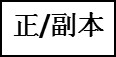 采购项目名称：响应文件供应商（全称）：（公章）法定代表人（负责人）或授权委托人：（签字或盖章）年月日目录1、承诺函2、法人或者其他组织的营业执照等证明文件，自然人的身份证明3、财务状况报告、依法缴纳税收和社会保障资金的相关材料4、履行合同所必需的设备和专业技术能力的证明材料5、具备法律、行政法规规定的其他条件的证明材料6、无重大违法记录的声明7、法定代表人或授权委托人身份证复印件（如为授权委托人，还须提供授权委托书原件）8、近三年服务业绩9、报价一览表10、分项报价表11、技术规格偏离表12、货物技术参数及样品图片等13、质量及售后服务承诺14、供应商认为有必要提供的其他资料及方案注：以上全部资料需要加盖单位公章方能生效，缺少单位公章视为无效文件。一、承诺函唐山职业技术学院：我方（供应商全称）已详细阅读了贵方关于（项目名称）采购项目（项目编号）谈判文件的全部内容，决定接受此谈判文件的全部要求并授权（姓名）（职务）为我方的全权代表参加本次的谈判活动。据此我方郑重声明以下诸点并对之负法律责任：1. 我方已详细阅读了谈判文件的全部内容并同意其规定，包括修改文件（如有的话）以及全部参考资料和有关附件，我方接受谈判文件的全部要求，对此项目进行全部响应。2.我们完全同意放弃对谈判文件有不明及误解的权利。如果由于我方对谈判文件规定的任何误解和忽略而导致成交后发生的任何风险，其责任由我方自负。3、我方自愿按照竞争性谈判文件规定的各项要求向采购人提供所需项目，报价为人民币元（大写）：        （小写）：    4.我方承诺在中标后 ** 日内完成全部采购项目，达到验收标准。5.如果贵方接受我方响应文件，我方将按谈判文件的规定与贵方签订合同并全面履行合同责任和义务。6.我方的响应文件自谈判结束之日起有效期为60天（日历天）。在该期限届满之前，本响应文件对我方始终有约束力。7.与我方有关的一切正式往来通讯请寄：地址：联系人及电话：法定代表人（负责人）（或授权委托人）：(签字或盖章)                供应商（全称）：（公章）年月日二、法人或者其他组织的营业执照等证明文件，自然人的身份证明法人包括企业法人、机关法人、事业单位法人和社会团体法人。其他组织主要包括合伙企业、非企业专业服务机构、个体工商户、农村承包经营户。自然人是指《中华人民共和国民法总则》（以下简称《民法总则》）规定的具有完全民事行为能力、能够承担民事责任和义务的公民。并加盖单位公章。分公司根据《民法总则》可以以自己的名义参与。三、财务状况报告、依法缴纳税收和社会保障资金的相关材料1.财务状况报告包括经审计的财务报告（上一年度或本年度）或银行出具（有效期内的）的资信证明，能够清晰准确反映供应商的商业信誉情况，间接反映供应商是否有健全的财务会计制度。部分其他组织和自然人，没有经审计的财务报告，可以提供银行出具的资信证明。并加盖单位公章。2.依法缴纳税收：参加政府采购活动近一年中任意一个月的时间（以开标之日为准）完税的凭据（包括税务机关或开户银行的缴纳凭证）。依法免税的投标人，应提供相应文件证明其依法免税。3.社会保障资金：参加政府采购活动近一年中任意一个月的时间内缴纳社会保险的凭据，其他组织和自然人也需要提供缴纳税收的凭据和缴纳社会保险的凭据（包括社保机关、税务机关或开户银行的缴纳凭证）。并加盖单位公章。注：依法免税或不需要缴纳社会保障资金的供应商，应提供相应文件证明其依法免税或不需要缴纳社会保障资金。四、履行合同所必需的设备和专业技术能力的证明材料供应商履行合同所必需的设备和专业技术能力按照下列企业概况内容进行填写，并对其真实性负法律责任。企业概况五、具备法律、行政法规规定的其他条件的证明材料主要是指：国家或行业部门有专门的法律或行政法规规定，参加采购活动必须取得国家有关主管部门的行政许可或资质等采购项目要求的内容。供应商根据采购项目情况进行填写。若本次采购不需要提供则不需要填写。六、无重大违法记录的声明唐山职业技术学院：我（公司全称），在参加本次政府采购活动前三年内，在经营活动中没有重大违法、违纪记录。特此郑重声明！法定代表人（负责人）：（签名或签章）供应商（全称）：（单位公章）年月日备注：1.重大违法记录，是指供应商因违法经营受到刑事处罚或者责令停产停业、吊销许可证或者执照、较大数额罚款等行政处罚。供应商在参加政府采购活动前3年内因违法经营被禁止在一定期限内参加政府采购活动，期限届满的，可以参加政府采购活动。七、法定代表人（负责人）证明姓名性别年龄，在我公司(或者企业、单位)任职务，系我公司(或者企业、单位)的法定代表人（负责人）。特此证明。单位全称：（单位公章）年月日授权委托书唐山职业技术学院： 兹委托      参加贵单位组织的项目编号为       的        项目的采购活动，全权代表我单位处理谈判的有关事宜。附全权代表情况：姓名：          性别：    年龄：      职务：              身份证号码：                                                详细通讯地址：                                        电话：                 传真：                        邮政编码：                         供应商（全称）:（公章）                 法定代表人（负责人）：（签字或盖章）年   月    日八、近三年业绩供应商名称: （公章）法定代表人（负责人）（或授权委托人）：签名或签章注：1.近三年经营业绩应以合同签订时间为准，附有完整合同复印件（或扫描件）。2.未提供业绩不作无效响应文件处理。九、报价一览表供应商名称：（单位全称并加盖公章）采购项目名称：                                          金额单位：元（人民币）供应商法法定代表人（负责人）（或授权委托人）：签字或盖章年月日注：无供应商法人章和法定代表人（负责人）或授权委托人签字或盖章的为无效响应十、分项报价表供应商名称：（单位全称并加盖公章）              采购项目名称：                                       供应商法定代表人（负责人）（或授权委托人）：签字或盖章   日期：年 月 日注：1.如果按单价计算的结果与总价不一致，以单价为准修正总价2.如果不提供详细分项报价将视为没有实质性响应谈判文件3.各项设备详细技术性能应另页描述十一、技术规格偏离表供应商名称:（单位全称并加盖公章）         采购项目名称:供应商法定代表人（负责人）（或授权委托人）：签字或盖章注：1.供应商须对照谈判文件的技术要求，逐条说明所提供设备已对谈判文件的技术要求做出了实质性的响应，并申明与技术规格条文的偏差和例外2.谈判文件中有参数要求的指标，供应商必须提供设备的具体参数值，否则将被视为对谈判文件的技术要求缺乏实质性响应十二、货物技术参数及样品图片提供货物的详细技术参数或官网或宣传图样品图片等。十三、质量及售后服务承诺供应商对技术指标要求和服务要求的响应情况（“响应”或“不响应”）。十四、供应商认为有必要提供的其他资料及方案1.对采购人要求和需要采购人及相关部门配合的工作的。2.供应商认为有必要提供的其他资料。中小企业声明函本公司（联合体）郑重声明，根据《政府采购促进中小企业发展管理办法》（财库﹝2020﹞46 号）的规定，本公司（联合体）参加（单位名称）的（项目名称）采购活动，提供的货物全部为符合政策要求的中小企业。相关企业（含联合体中的中小企业、签订分包意向协议的中小企业）的具体情况如下：1.（标的名称），属于（制造业）；制造商为（企业名称），从业人员  人，营业收入为   万元，资产总额为  万元，属于（中型企业、小型企业、微型企业）； 2.（标的名称） ，属于（制造业）；制造商为（企业名称），从业人员  人，营业收入为   万元，资产总额为 万元，属于（中型企业、小型企业、微型企业）； ……以上企业，不属于大企业的分支机构，不存在控股股东为大企业的情形，也不存在与大企业的负责人为同一人的情形。本企业对上述声明内容的真实性负责。如有虚假，将依法承担相应责任。 企业名称（盖章）： 日 期：重要提示：1.如若是的话就按照上面格式填写，不是的话就不需要填写。2.从业人员、营业收入、资产总额填报上一年度数据，无上一年度数据的新成立企业可不填报。残疾人福利性单位声明函    本单位郑重声明，根据《财政部 民政部 中国残疾人联合会关于促进残疾人就业政府采购政策的通知》（财库〔2017〕 141号）的规定，本单位为符合条件的残疾人福利性单位，且本单位参加______单位的______项目采购活动提供本单位制造的货物（由本单位承担工程/提供服务），或者提供其他残疾人福利性单位制造的货物（不包括使用非残疾人福利性单位注册商标的货物）。本单位对上述声明的真实性负责。如有虚假，将依法承担相应责任。               单位名称（盖章）：       日  期：重要提示：1.享受政府采购支持政策的残疾人福利性单位应当同时满足以下条件：（一）安置的残疾人占本单位在职职工人数的比例不低于25%（含25%），并且安置的残疾人人数不少于10人（含10人）。（二）依法与安置的每位残疾人签订了一年以上（含一年）的劳动合同或服务协议。（三）为安置的每位残疾人按月足额缴纳了基本养老保险、基本医疗保险、失业保险、工伤保险和生育保险等社会保险费。（四）通过银行等金融机构向安置的每位残疾人，按月支付了不低于单位所在区县适用的经省级人民政府批准的月最低工资标准的工资。（五）提供本单位制造的货物、承担的工程或者服务（以下简称产品），或者提供其他残疾人福利性单位制造的货物（不包括使用非残疾人福利性单位注册商标的货物）。前款所称残疾人是指法定劳动年龄内，持有《中华人民共和国残疾人证》或者《中华人民共和国残疾军人证（1至8级）》的自然人，包括具有劳动条件和劳动意愿的精神残疾人。在职职工人数是指与残疾人福利性单位建立劳动关系并依法签订劳动合同或者服务协议的雇员人数。残疾人福利性单位视同小型、微型企业，享受预留份额、评审中价格扣除等促进中小企业发展的政府采购政策。向残疾人福利性单位采购的金额，计入面向中小企业采购的统计数据。残疾人福利性单位属于小型、微型企业的，不重复享受政策。2.如若是的话就按照上面格式填写，不是的话就不需要填写。财政部、司法部关于政府采购支持监狱企业发展有关问题在政府采购活动中，监狱企业视同小型、微型企业，享受预留份额、评审中价格扣除等政府采购促进中小企业发展的政府采购政策。向监狱企业采购的金额，计入面向中小企业采购的统计数据。监狱企业是指由司法部认定的为罪犯、戒毒人员提供生产项目和劳动对象，且全部产权属于司法部监狱管理局、戒毒管理局、直属煤矿管理局，各省、自治区、直辖市监狱管理局、戒毒管理局，各地（设区的市）监狱、强制隔离戒毒所、戒毒康复所，以及新疆生产建设兵团监狱管理局、戒毒管理局的企业。监狱企业参加政府采购活动时，应当提供由省级以上监狱管理局、戒毒管理局（含新疆生产建设兵团）出具的属于监狱企业的证明文件。供应商应按有关规定在响应文件中提供相应的证明文件并加盖单位鲜章，否则磋商小组不予采纳。关于节能环保产品采购节能清单产品包括政府强制采购和优先采购的节能产品，采购货物中含政府强制采购节能产品的，必须符合国家财政部、发展改革委公布的《节能产品政府采购清单》最新一期产品，否则为无效响应。其他品目为政府优先采购的节能产品。查询网址为：中华人民共和国财政部网站（http://www.mof.gov.cn）、中国政府采购网（http://www.ccgp.gov.cn）、国家发展和改革委网站（http://www.ndrc.gov.cn）和中国质量认证中心网站（http://www.ccgp.gov.cn）。环保标志产品政府采购清单执行财政部和环境保护部最新一期环保清单，列入环保标志产品清单的属于优先采购产品，未列入的环保清单的产品不属于政府采购优先采购的环境标志产品范围。查询网址为：中华人民共和国财政部网站（http://www.mof.gov.cn）、中国政府采购网（http://www.ccgp.gov.cn）、中华人民共和国国家环境保护总局网（http://www.sepa.gov.cn/）、中国绿色采购网（http://www.cgpn. cn/）。在同质同价情况下优先采购节能环保产品。供应商应按有关规定在响应文件中提供相应的网站及截图并加盖单位鲜章，否则磋商小组不予采纳。序号物资名称型号规格单位数量1超五类网线监控铜包铝网线 超五类网线双绞线300米箱62数据配线架超五类24口网络配线架个2035e类UTP打线模块超五类网络插座模块电脑模块RJ45个5004免打信息模块CAT6六类模块免打面板RJ45网线插座信息模块个1006六类双绞线CS30CM六类千兆网线1427071-6无氧铜305米双绞线箱107RJ-45水晶头水晶头CT-RJ45超五类RJ45网络水晶头超5类非屏蔽网线接头盒308RJ-45水晶头超六类水晶头网络千兆水晶头超6类盒1010入户光纤光纤线室内1芯皮线光缆圈111光纤适配器预埋式SC光纤冷接子光纤快速连接器盒212光纤冷接头HAOHANXIN预埋式SC光纤冷接子盒513Arduinoarduino uno开发板单片机原装进口主板物联网学习扩展板入门套件套2014esp8266物联网开发板 ESP8266无线收发模块 串口WIFI模块个2015USB高清摄像头外置高清摄像头带麦个216可充电方电池9v方块电池可充电万能万用表电池充电器大容量6f22九伏锂电体温枪吉他话筒遥控仪器方形9v电池充电电池套4017小蜜蜂soaiy S-350 UHF索爱 soaiy S-350 UHF蓝牙小蜜蜂扩音器喇叭教师教学专用麦克风导游音箱闹钟温度计户外收音机播放器 玫瑰金套2518手机U盘(SanDisk) 256GB Type-C USB3.1闪迪手机U盘 DDC4至尊高速酷锃 读速150MB/s 全金属旋转双接口 手机电脑用个219无线网卡水星（MERCURY）UD6S 5G双频650M USB无线网卡 迷你mini随身wifi接收发射器 台式笔记本电脑通用win10免驱个5020毛笔 大提斗大号/羊毫、口径2cm，出锋7.3cm，杆长18.9cm实木笔杆支221毛笔 兼毫3支套装大号、中号、小号/兼毫套222毛笔 羊毫3支套装大号、中号、小号/羊毫套223毛笔狼毫勾线笔中号/狼毫 笔头0.4cm，出锋2.1cm，笔杆长21.1支224墨汁250ml/书画墨汁瓶2025毛笔搁陶瓷个226笔帘大号/可装8支毛笔个227国画颜料24色/每支12ml盒228陶瓷盘六寸/白色陶瓷盘个3029美工刀2037S/30°黑色外壳 赠10个刀片套5030瓦楞纸50*70cm/大波浪纸20色份631美工纸A3/50张，10色，多色不重复份1032A3绘图纸A3/50张 加厚180g组1033毛毡60*80cm/灰色张1034马克笔套装马克笔套装/马克笔套装80色动漫马克笔进阶套装（进阶11件套）套535彩色铅笔套装水溶彩铅笔画笔套装/100色红辉水溶彩铅笔城堡款画笔套装套4036马克笔专用绘画本加厚A4动漫手绘本/A4专业版马克本120g本4037固体水彩颜料套装固体水彩颜料套装96色礼盒套装套638水彩本绘画本水彩画本8开（20页，270mm*390mm/随身水彩本绘画本8k意大利原纸水彩画本进口本4039橡皮中号经典20块盒540常用铅笔套装素描铅笔炭笔美术生专用素描笔/素描铅笔炭笔美术生专用素描笔套2041针管笔套装黑色针管笔套装/全套常用12支组合黑（003号—BR）套2042光敏树脂环保低气味树脂（白色）创想三维通用刚性光固化3d打印机材料低气味光敏树脂材料500g瓶2序号内容备注1法人或者其他组织的营业执照等证明文件，自然人的身份证明。21.财务状况报告：经审计的财务报告（上一年度或本年度）或银行出具的资信证明原件（有效期内）。2.依法缴纳税收：参加政府采购活动近一年中任意一个月的时间内完税的凭据（包括税务机关或开户银行的缴纳凭证）。依法免税的供应商，应提供相应文件证明其依法免税。3.社会保障资金：参加政府采购活动近一年中任意一个月的时间内缴纳社会保险的凭据，其他组织和自然人也需要提供缴纳税收的凭据和缴纳社会保险的凭据（包括社保机关、税务机关或开户银行的缴纳凭证）。注：依法免税或不需要缴纳社会保障资金的供应商，应提供相应文件证明其依法免税或不需要缴纳社会保障资金。3具备履行合同所必需的设备和专业技术能力的证明材料。提供企业概况并加盖供应商鲜章。4提供至开标前“信用中国”网站(www.creditchina.gov.cn)、中国政府采购网(www.ccgp.gov.cn)等渠道查询的信用信息查询记录截图，并加盖供应商鲜章。序号内容备注1承诺函及报价、分项报价（若有的话）2响应文件有效期3法定代表人（负责人）证明（如为授权委托人，还须提供授权委托书）、响应文件的签署4质量承诺、供货（或服务）期限5技术规范要求响应情况（是指采购文件的关键性和重要要求、条款、条件、规定，项目实施质量效果和服务保障的重大偏离或例外）6政府采购政策（若有的话）7单位负责人为同一人或者存在直接控股、管理关系的不同供应商，不得参加同一合同项下的政府采购活动8其他事项序号货物名称规格、型号数量单价金额备注合计（人民币）合计（人民币）大写：，小写：。大写：，小写：。大写：，小写：。大写：，小写：。大写：，小写：。采购人（全称）：唐山职业技术学院供应商（全称）：法定代表人(章)：法定代表人(章)：授权委托人(签字)：授权委托人(签字)：纳税人识别号：XXXXXXX纳税人识别号：地址、电话：XXXXXXX地址、电话：开户银行：XXXXXXXX开户银行：账号：XXXXXXXXXX账号：银行行号：XXXXXXXX银行行号：年    月    日年    月    日供应商名称供应商（全称）: （单位公章）供应商（全称）: （单位公章）供应商（全称）: （单位公章）供应商（全称）: （单位公章）供应商（全称）: （单位公章）联系方式联系人联系电话联系方式传真邮政编码法定代表人（负责人）姓名电话开户银行开户银行账号员工总人数其中技术人员高级职称人员高级职称人员其中技术人员中级职称人员中级职称人员其中技术人员初级职称人员初级职称人员其中技术人员技工技工经营范围主要设备法定代表人（负责人）身份证复印件（或扫描件）（双面）授权委托人身份证复印件（双面）（粘贴或复印此处）盖章序号合同名称采购单位签署日期合同金额采购方联系人及电话备注序号名称报价（小写）合计总价：（大写）总价：（大写）序号名称品牌、型号或规格数量（单位）原产地和制造商名称单价（注明装运地点）总价（元）备注1.2.3.4.总计总计总计总计总计总计序号设备名称谈判规格要求响应规格标准响应/偏离说明